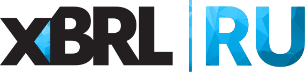 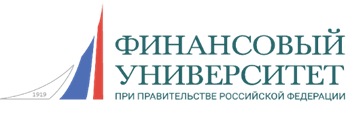          Уважаемые коллеги!Сообщаем о проведении вебинара по теме: «Порядок составления отчетности по форме 0409724 «Сведения об осуществлении брокерской деятельности и деятельности по управлению ценными бумагами» с участием сотрудников Департамента инвестиционных финансовых посредников Банка России. Дата проведения вебинара: 23 апреля 2024 г. (вторник) в 19-00.
Организатор: Финансовый университет при Правительстве РФ.
На вебинаре будут рассмотрены следующие вопросы: 1. Правила формирования, концептуальные особенности и цели применения новой отчетности КО по форме ОКУД 0409724, порядок ее составления, а также порядок отражения новых показателей2. Разбор часто возникающих вопросов по порядку отражения информации для целей заполнения отчетности по форме ОКУД 04097243. Разбор типовых кейсов по разделам отчетности с примерами заполнения 4. Вопросы – ответыСпикеры:Рыжикова Елена Владимировна – заместитель начальника Аналитического управления Департамента инвестиционных финансовых посредников Банка России.Чевычелова Ирина Сергеевна – главный эксперт отдела анализа финансовой устойчивости Аналитического управления Департамента инвестиционных финансовых посредников Банка России.Кравченко Ишира Ахмедовна – ведущий эксперт отдела подготовки аналитической информации Аналитического управления Департамента инвестиционных финансовых посредников Банка России.Стоимость участия: 9 970 руб. Для пользователей АНО «Центр ИксБиАрЭл» на все вебинары кафедры XBRL Финансового университета при Правительстве РФ предоставляется скидка: 10% (пользователь) или 20% (привилегированный пользователь).По итогам прохождения вебинара слушатель получает электронный сертификат Финансового университета при Правительстве РФ об участии в вебинаре.Для безналичного расчета компании выставляется счет-оферта, после вебинара предоставляется Акт об оказании услуг.Регистрация на вебинар: Светлана Карачарова, менеджер АНО «Центр ИксБиАрЭл», тел.: 8 (495) 699-43-94; karacharovass@xbrl.ru